ALLEGATO 1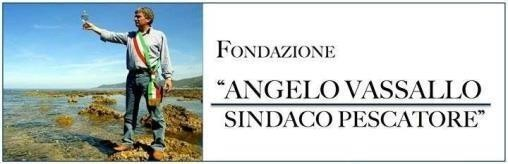 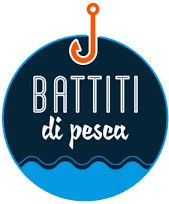 DOMANDA DI PARTECIPAZIONE SCUOLE“Premio Angelo Vassallo Sindaco Pescatore”.                                                  IV EDIZIONE                                                       Anno Scolastico 2023/2024L’Istituto scolastico ________________________________________ , indirizzo (per gli istituti d’istruzione secondaria di secondo grado) ____________________________________Sito in ___________________via ___________________________________ n___________ Tel ______________________________________ email istituzionale ________________________________________ referente scolastico per il premio _____________________________email referente scolastico ___________________________________recapito telefonico referente scolastico ________________________C H I E D E di partecipare al Concorso “Premio Angelo Vassallo Sindaco Pescatore” attraverso la produzione di: n°_______ elaborati per la sezione letteraria;n°_______ prodotti per la sezione artistica;n° _______ prodotti per la sezione multimediale.D I C H I ARAsotto la propria responsabilità e consapevole delle conseguenze penali in caso di indicazioni false (D.P.R.28 dicembre 2000 n.445) di aver preso integrale visione del bando e di accettarlo in ogni sua parte; di acconsentire che i dati personali comunicati vengano divulgati a norma del D.L 196/03 esclusivamente ai fini connessi al concorso in oggetto ed indicati nel bando;di impegnarsi a inviare i prodotti entro il termine stabilito e secondo le modalità previste nel bando.Data _______________                                                              Firma del Dirigente Scolastico_____________________________Timbro scuola____________________________ALLEGATO 2(riservato alla scuola, da non inviare)ELENCO PRODOTTIIN CONCORSOISTITUTO ___________________________________DOCENTE REFERENTE _______________________data_______________________                               firma docente referente ______________Numero prodotto(aggiungere un * di fianco al numero se il prodotto è individuale)Sezione per la quale si concorreNominativo autore/iClasse123456789101112